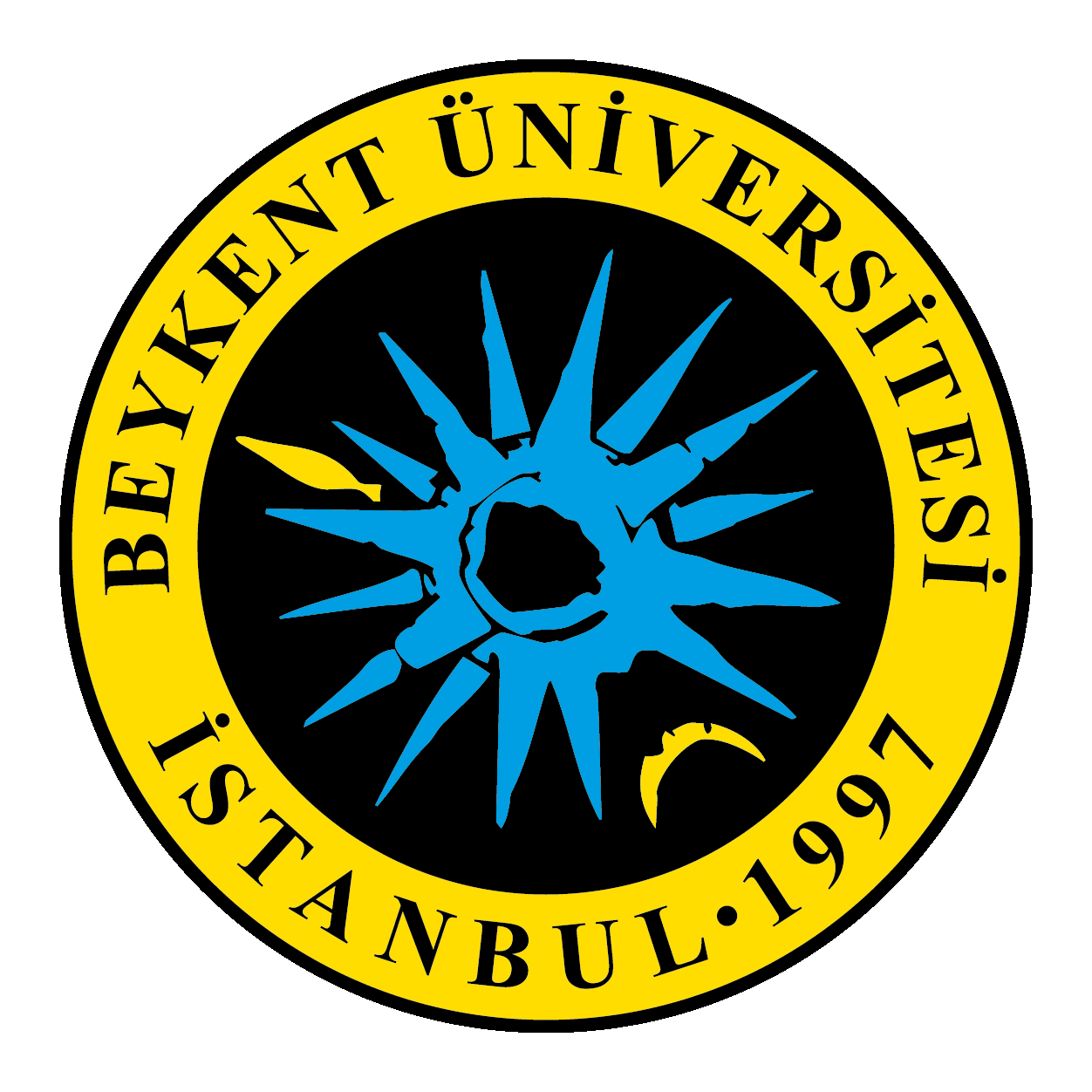 BEYKENT ÜNİVERSİTESİ                                            TEKNİK ŞARTNAMEİŞİN KONUSU ve TANIMIİdaremizin hizmet, faaliyet ve projelerinin tanıtımı ile düzenlenecek sosyal ve kültürel etkinliklerde kullanılmak üzere çeşitli özelliklerde 64  (almışdört)  kalem malzemelerinin temini işidir.AMAÇ ve KAPSAMBu şartname, İdaremizin hizmet, faaliyet ve projelerinin tanıtımı ile düzenlenecek sosyal ve kültürel etkinliklerde kullanılmak üzere Beykent Üniversitesi’nin kurumsal kimliğine uygun olarak çeşitli özelliklerde 64  (almışdört)  kalem malzemelerinin temini ile ilgili usul, esas ve prensipleri kapsar.TANIMLARKurum		:   BEYKENT ÜNİVERSİTESİFirma / İstekli	:   İş için teklif veren gerçek ve tüzel kişiTaraf		:   Beykent Üniversitesi veya İstekli FirmaİŞİN TARİFİ ve HİZMET SÜRESİİşin süresi sözleşme tarihinden itibaren 12 (oniki) ay olup, ürünler farklı tarihlerde farklı adetlerde farklı adreslere talep edilebilir. İstekli talep tarihinden itibaren 5 (beş) iş günü içinde sipariş edilen malzemeleri teslim edecektir. Ürünler Tablo-1’de belirtilen özelliklerde temin edilecektir.Tablo 1’de adet ve özellikleri belirtilen malzemeler temin edilerek İdareye teslim edilecektir.Ürünler üst düzey kalitede ve 1. sınıf standartlarda olacaktır.İstekli tüm ürünlerin garantilerinden sorumludur.Tablo-15.    YÜKLENİCİNİN YÜKÜMLÜLÜKLERİÜrünlerin içinde veya dışında İdarenin izni olmadan herhangi bir kişi ya da kuruma/şirkete ait yazı, damga, görsel vb. yer vermeyecektir.Ürünlerin kalite kontrollerini yapacaktır.Ürünlerin temininde gereken ihtimamı göstereceğini, İdarenin talep ettiği ürünü süre, miktar ve bedel dahilin de teslim etmeyi ve oluşabilecek kusurları şartname hükümlerine uygun olarak zamanında gidermeyi peşinen kabul ve taahhüt edecektir. Ürünlerin hasarlı, yırtık, kullanılmış gibi kullanıma uygun olmayan durumda olmaları halinde, bu tür ürünleri 3 (üç) gün içerisinde teslim alarak, sözleşme süresi içerisinde yenilerini verecektir.ÜRÜNLERİN TESLİM YERİÜrünler, İdaremizin belirleyeceği tarihte, İdaremizin belirleyeceği adrese tam ve eksiksiz olarak teslim edilecektir.GİZLİLİKİstekli ve personeli gerek sözleşme süresince gerekse sözleşmenin bitmesinden sonra mesleki gizlilik koşullarına riayet edecek, sözleşmenin yürütülmesi sırasında veya sözleşmenin yerine getirilmesi amacıyla yapılan etüt, test ve araştırmaların sonuçlarını ve bunlar hakkında kendilerine temin edilen bilgileri hiçbir şekilde İdare’ye zarar verecek veya onu zaafa düşürecek şekilde kullanmayacaktır.CEZALARİsteklinin sorumluluklarını işin süresi içerisinde yerine getirmemesi halinde, sözleşme bedelinin günlük % 06 (binde altı) oranında ceza uygulanır.DİĞER ŞARTLARÜrünler şartname hükümlerine uygun hazırlandığı görüldükten sonra teslim alınacaktır.Ürünlerin nakli, yükleme, boşaltma, istif, depolama işleri ile ilgili tüm sorumluluk istekliye ait olup, bununla ilgili gereken her türlü alet, edevat, işçilik, paketleme, sigorta, taşıma ve benzeri yükümlülüklerden doğacak ücretlerin ödenmesinden mesuldür. Ürünlerin yükleme, boşaltma ve nakli esnasında her türlü emniyet önlemini istekli alacaktır.İstekli; BEYKENT ÜNİVERSİTESİ’ne ait bilgi, belge, fotoğraf ve logoları İdarenin izni olmadan hiçbir yerde kullanamaz.Ürünler İdare tarafından talep edilmesi halinde peyderpey olarak teslim edilecektir.Numune, katalog veya aydınlatıcı doküman teklif esnasında teslim edilecektir. Numuneler orijinal ambalajında olacaktır. Numune teslim edilmeyen teklifler değerlendirmeye alınmayacaktır. Teknik şartnamede belirtilen özelliklere göre hazırlanan numunelere göre ürünlerin uygunluğuna karar verilecektir.İstekli, şartnameye göre üstlendiği yükümlülüklerini yerine getirmesi sırasında ilgili mevzuat hükümleri gereğince koruma altına alınmış fikri ve/veya sınai mülkiyet konusu olan bir hak ve/veya menfaatin ihlal edilmesi halinde, bundan kaynaklanan her türlü idari, hukuki, cezai ve mali sorumluluk isteklinin kendisine aittir. Fikri ve/veya sınai, marka, patent, endüstriyel tasarım ve faydalı model hak bedellerini ödeyecektir.Ürünlerle ilgili muhtemel yasal sorunların ortaya çıkması durumunda üçüncü kişiler tarafından tazminat talep edildiği takdirde tüm masraflar istekliye aittir. Bu sözleşmeye konu ürünlerin ilgili üçüncü kişilerden gelebilecek her türlü hukuki ve cezai parasal ödemeleri, tazminatları istekli ödeyecektir.  Bu şartname kapsamındaki işin uygulanmasından doğabilecek her türlü uyuşmazlık durumunda, İdare defterleri ve tahlil raporları ile İdare tarafından tutulmuş tutanakların veya diğer belgelerin muteber bulunduğunu istekli kabul eder. İstekliler kımsi teklif veremeyeceklerdir. Ürünler İdarece istekliye bildirilen adetlerde paketlenerek, paket içerikleri ve adetleri ambalajların dört tarafına yapıştırılacak etiketlerle belirtilecektir.Sıra No.Ürün AdıTeknik ÖzellikleriBirimAdedi1Plastik Şeffaf Poşet Dosya (100’lü)Dosyalar A4 ebadında olmalıdır.Paket içeriği 100  adet olmalıdır.Dosyalar sağlam yırtılmaya dayanıklı ve şeffaf renksiz olmalıdırDosyalar en az 40 micron olmalıdır.Numune üzerinden değerlendirilip karar verilecektir.Paket2.5002Plastik Telli Dosya (50’li)Dosyanın üst kapağı şeffaf plastik kapak olacaktır.Alt kapağı istenen adete göre belirtilen renkte plastik kapak olacaktır.Dosyanın iç kısmında zemin üzerine monteli dosya teli olacaktır.235x310 mm ebatlarında olmalıdır.Klasöre takılabilen cinsten olmalıdır.Rengi mavi olmalıdır.Numune üzerinden değerlendirilip karar verilecektir.Paket2.0003Mektup ZarfıEbatları 12x17cm olmalıdır.Birinci sınıf hamur kağıdından olmalıdır.Kağıdı 90gr. Olmalıdır.Beyaz Renkte olmalıdır.Adet1.0004Sınav Evrak ZarfıEbatları 28x38cm ebadında olmalıdır. Kağıdı 110gr olmalıdır.Sarı renginde olmalıdır.Üstten yapışkanlı olmalıdır.Adet1.0005Arşiv Dosya ZarfEbatları 47x37cm ebadında olmalıdır.Kağıdı 125gr olmalıdır.Saman renginde olmalıdır.Üstten yapışkanlı olmalıdır.Adet1.0006Selefon BantEbatları en az 12x33mm ebadında olmalıdır.Yüzeye yapışma özelliği yüksek olmalıdır.Yapıştığı yerde iz bırakmaz ve yapıştığı yere zarar vermemelidir.Şeffaf ve parlak olmalıdır.Tek taraflı yapıştırıcı olmalıdır.Adet6507Yazı Tahtası KalemiEdding marka olmalıdır.Çizgi kalınlığı 2mm-4mm olmalıdır.Su bazlı silinebilir olmalıdır.Tahta üzerinde iz bırakmamalıdır.Yuvarlak uçlu olmalıdır.Mürekkep renginde ön veya arka kapak olmalıdır.Klipsli kapak olmalıdır.Doldurulabilir özellikte olmalıdır.Kalemlerin 1.250 Adedi kırmızı, 1750 Adedi siyah, 2.000 adedi mavi, 300 Adedi yeşil olmalıdır.Numune üzerinden değerlendirilip karar verilecektir.Adet5.2508Yazı Tahtası SilgisiTutacak kısımları plastikten olmalıdır.Yüzeye mıktatıs ile yapışma özelliği olmalıdır.En az 10mm kalınlığında doğal keçe kullanılmalıdır.Yüzeye zarar vermemelidir.Numune üzerinden değerlendirilip karar verilecektir.Adet10009Yazı Tahta Kalemi MürekkebiEdding marka olmalıdır.Çizgi kalınlığı 2mm-4mm olmalıdır.Su bazlı silinebilir olmalıdır.Tahta üzerinde iz bırakmamalıdır.300 adet mavi, 300 adet siyah, 200 adet kırmızı olacaktır.Adet80010Kurşun Kalem SilgisiKurşun kalem silebilir özellikte olmalıdır.Ortaboy mavi renk olmalıdır.Kağıtta iz bırakmayan ve dağılmayan yapıya sahip olmalıdır.Numune üzerinden değerlendirilip karar verilecektir.Adet35011A4 Kağıt (100gr)Kağıtlar 1.sınıf hamur kağıttan 80gr ağırlığında olmalıdır.Fotokopi kağıtları paketlerin içersinde 5 top olmalı ve her paket içinde 500 adet olmalıdır.Kağıtların köşe açıları 90 derece olmalıdır.Mürekkebi dağıtmamalıdır.Çift yüz baskılarda problem yaşatmamalıdır.,Saf beyaz renkte olmalıdır.Ambalajlardaki kağıtlar arasında gözle far edilebilir derecede beyazlık farklılıkları olmamalıdır.Kağıtlar arasında ince/kalın gibi farklılıklar olmamalıdır.Fotokopi kağıtlarında toz, kir, leke, benek, yırtık, delik, kırışıklık, buruşukluk, katlanma, kıvrılma, potlaşma, birbirine yapışma, rutubetlenme vb. kusurlar bulunmayacaktır. Fotokopi ve kağıtları ve ambalajlarında görünüş ve kullanışlığını etkileyecek diğer yapı, malzeme ve işçilik kusurları bulunmayacaktır.Fotokopi kağıtları %100 beyazlatılmış kimyasal selülozdan üretilmiş olacak, geri kazanılmış kağıt elyafı ile mekaniksel odun hamuru ihtiva etmeyecektir.Siparişe takiben teslimat sonrası, kullanım esnasında yukarıdaki şartlara uymayan/uygun olmayan kağıtlar tutanakla tespit edilerek yüklenici firmaca herhangi bir ğcret talep edilmeden değiştirilecektir.İsteklilerden tekliflere ait numune istenecek olup, değerlendirme teknik şartname ve numuneye göre yapılacaktır.Paket2512B4 Kağıt (80gr)Kağıtlar 1.sınıf hamur kağıttan 80gr ağırlığında olmalıdır.Fotokopi kağıtları paketlerin içersinde 5 top olmalı ve her paket içinde 500 adet olmalıdır.Kağıtların köşe açıları 90 derece olmalıdır.Mürekkebi dağıtmamalıdır.Çift yüz baskılarda problem yaşatmamalıdır.,Saf beyaz renkte olmalıdır.Ambalajlardaki kağıtlar arasında gözle far edilebilir derecede beyazlık farklılıkları olmamalıdır.Kağıtlar arasında ince/kalın gibi farklılıklar olmamalıdır.Fotokopi kağıtlarında toz, kir, leke, benek, yırtık, delik, kırışıklık, buruşukluk, katlanma, kıvrılma, potlaşma, birbirine yapışma, rutubetlenme vb. kusurlar bulunmayacaktır. Fotokopi ve kağıtları ve ambalajlarında görünüş ve kullanışlığını etkileyecek diğer yapı, malzeme ve işçilik kusurları bulunmayacaktır.Fotokopi kağıtları %100 beyazlatılmış kimyasal selülozdan üretilmiş olacak, geri kazanılmış kağıt elyafı ile mekaniksel odun hamuru ihtiva etmeyecektir.Siparişe takiben teslimat sonrası, kullanım esnasında yukarıdaki şartlara uymayan7uygun olmayan kağıtlar tutanakla tespit edilerek yüklenici firmaca herhangi bir ğcret talep edilmeden değiştirilecektir.İsteklilerden tekliflere ait numune istenecek olup, değerlendirme teknik şartname ve numuneye göre yapılacaktır.Paket2013A3 Fotokopi KağıdıKağıtlar 1.sınıf hamur kağıttan 80gr ağırlığında olmalıdır.Fotokopi kağıtları paketlerin içersinde 5 top olmalı ve her paket içinde 500 adet olmalıdır.Kağıtların köşe açıları 90 derece olmalıdır.Mürekkebi dağıtmamalıdır.Çift yüz baskılarda problem yaşatmamalıdır.,Saf beyaz renkte olmalıdır.Ambalajlardaki kağıtlar arasında gözle far edilebilir derecede beyazlık farklılıkları olmamalıdır.Kağıtlar arasında ince/kalın gibi farklılıklar olmamalıdır.Fotokopi kağıtlarında toz, kir, leke, benek, yırtık, delik, kırışıklık, buruşukluk, katlanma, kıvrılma, potlaşma, birbirine yapışma, rutubetlenme vb. kusurlar bulunmayacaktır. Fotokopi ve kağıtları ve ambalajlarında görünüş ve kullanışlığını etkileyecek diğer yapı, malzeme ve işçilik kusurları bulunmayacaktır.Fotokopi kağıtları %100 beyazlatılmış kimyasal selülozdan üretilmiş olacak, geri kazanılmış kağıt elyafı ile mekaniksel odun hamuru ihtiva etmeyecektir.Siparişe takiben teslimat sonrası, kullanım esnasında yukarıdaki şartlara uymayan7uygun olmayan kağıtlar tutanakla tespit edilerek yüklenici firmaca herhangi bir ğcret talep edilmeden değiştirilecektir.İsteklilerden tekliflere ait numune istenecek olup, değerlendirme teknik şartname ve numuneye göre yapılacaktır.Paket5014A4 Fotokopi KağıdıEbatları 210x297mm olmalıdır.Boyut toleransı ende ve boyda +0,5mm olacaktır.Kağıtlar 1.sınıf hamur kağıttan 80gr ağırlığında olmalıdır.Fotokopi kağıtları paketlerin içersinde 5 top olmalı ve her paket içinde 500 adet olmalıdır.Kağıtların köşe açıları 90 derece olmalıdır.Mürekkebi dağıtmamalıdır.Çift yüz baskılarda problem yaşatmamalıdır.,Saf beyaz renkte olmalıdır.Ambalajlardaki kağıtlar arasında gözle far edilebilir derecede beyazlık farklılıkları olmamalıdır.Kağıtlar arasında ince/kalın gibi farklılıklar olmamalıdır.Fotokopi kağıtlarında toz, kir, leke, benek, yırtık, delik, kırışıklık, buruşukluk, katlanma, kıvrılma, potlaşma, birbirine yapışma, rutubetlenme vb. kusurlar bulunmayacaktır. Fotokopi ve kağıtları ve ambalajlarında görünüş ve kullanışlığını etkileyecek diğer yapı, malzeme ve işçilik kusurları bulunmayacaktır.Fotokopi kağıtları %100 beyazlatılmış kimyasal selülozdan üretilmiş olacak, geri kazanılmış kağıt elyafı ile mekaniksel odun hamuru ihtiva etmeyecektir.Siparişe takiben teslimat sonrası, kullanım esnasında yukarıdaki şartlara uymayan7uygun olmayan kağıtlar tutanakla tespit edilerek yüklenici firmaca herhangi bir ğcret talep edilmeden değiştirilecektir.İsteklilerden tekliflere ait numune istenecek olup, değerlendirme teknik şartname ve numuneye göre yapılacaktır.Paket9.75015Sürme Stick YapıştırıcıÇevirmeli mekanizması olmalıdır.43gr olmalıdır.Güçlü yapıştırma özelliğine sahip olmalıdır.Sağlığa zararlı madde içermemelidir.Ofiste kullanıma uygun olmalıdır.Kolay sürülebilir olmalıdır.Vidalı kapaklı olup, kapak kurumayı engelleyici özelliğe sahip olmalıdır.Toksin içermemelidir.Numune üzerinden değerlendirilip karar verilecektir.Adet30016Makas (büro tipi)Bıçaklar paslanmaz çelikten olmalıdır.Sapları plastik olmalıdır.Uzunluğu 16cm olmalıdır.Kağıt vb. malzemeleri keser özellikte olmalıdır.Adet15017Asetat KalemiEdding marka olmalıdır.Mavi, kırmızı ve siyah renk olmalıdır.Kalemin arkasında silgisi olmalıdır.Bedenleri S olarak eşit miktarda hazırlanmalıdır.50 adet kırmızı, 50 adet siyah, 50 adet mavi olmalıdır.Numune üzerinden değerlendirilip karar verilecektir.Adet15018Dar Mekanizmalı Klasör5x29x32cm (+1cm) ebatlarında olacaktır.Kenarlarında metal koruyucuları olmalıdır.1.9mm mukavva kalınlığına sahip olmalıdır.Rengi mavi olmalıdır.Sırt bölgesi klasör isminin yazılabilmesi için plastik cepli olmalıdır.PP cilt bezinden kaplanmış olmalıdır. Klasörler kollu mekanizmalı ve rondolu (kilit sistemi) olmalıdır.Ambalaj açıldığında hatalı, bozuk, kullanıma uygun olmayan ürünler Yüklenici firma tarafından ücretsiz olarak değiştirilmelidir.Adet60019Geniş Mekanizmalı Klasör28.5x7x32cm (+1cm) ebatlarında olacaktır.Kenarlarında metal koruyucuları olmalıdır.1.9mm mukavva kalınlığına sahip olmalıdır.Rengi mavi olmalıdır.Sırt bölgesi klasör isminin yazılabilmesi için plastik cepli olmalıdır.PP cilt bezinden kaplanmış olmalıdır. Klasörler kollu mekanizmalı ve rondolu (kilit sistemi) olmalıdır.Ambalaj açıldığında hatalı, bozuk, kullanıma uygun olmayan ürünler Yüklenici firma tarafından ücretsiz olarak değiştirilmelidir.Adet500020Zımba Teli Kağıdı kolay deler olmalıdır. Normal no:24/6 ebatında olmalıdır.Metal renk olmalıdır.Bir defada 25-30adet 80gr kağıt zımbalama özelliği olmalıdır.Kutu içersinde 1000adet olmalıdır. Zımbalar paslanmaz özelliğie sahip olmalıdır.Adet30021Zımba TeliKağıdı kolay deler olmalıdır. Normal no:26/6 ebatında olmalıdır.Metal renk olmalıdır.Bir defada 25-30adet 80gr kağıt zımbalama özelliği olmalıdır.Kutu içersinde 1000adet olmalıdır. Zımbalar paslanmaz özelliğie sahip olmalıdır.Adet30022Ataş (3 numara)Ataşlar 3 numara olmalıdırNikel kaplama olmalıdır.Orijinal kutular içinde 100(yüz) adet olmalıdır.Piyasada satılan 1. Kalitede olmalıdır.Metaryel paslanmaz olmalıdır.Adet30023Ataş (4 numara)Ataşlar 4 numara olmalıdırNikel kaplama olmalıdır.Orijinal kutular içinde 100(yüz) adet olmalıdır.Piyasada satılan 1. Kalitede olmalıdır.Metaryel paslanmaz olmalıdır.Adet30024Ataş (5 numara)Ataşlar 5 numara olmalıdırNikel kaplama olmalıdır.Orijinal kutular içinde 100(yüz) adet olmalıdır.Piyasada satılan 1. Kalitede olmalıdır.Metaryel paslanmaz olmalıdır.Adet30025Dev AtaşAtaşlar dev olmalıdırNikel kaplama olmalıdır.Orijinal kutular içinde 100(yüz) adet olmalıdır.Piyasada satılan 1. Kalitede olmalıdır.Metaryel paslanmaz olmalıdır.Adet25026Zımba Makinesi (küçük)Büro tipine uygun olmalıdır.Zımbalama kapasitesi min. 20 sayfa olmalıdır.Arkasında entegre zımba teli sökücü olmalıdır.Üstten doldurmalı mekanizma olmalıdır.Numune üzerinden değerlendirilip karar verilecektir.Adet12027Zımba Makinesi (orta)Büro tipine uygun olmalıdır.Zımbalama kapasitesi min. 20 sayfa olmalıdır.Arkasında entegre zımba teli sökücü olmalıdır.Üstten doldurmalı mekanizma olmalıdır.Numune üzerinden değerlendirilip karar verilecektir.Adet12028Zımba Makinesi (büyük)Büro tipine uygun olmalıdır.Zımbalama kapasitesi min. 20 sayfa olmalıdır.Arkasında entegre zımba teli sökücü olmalıdır.Üstten doldurmalı mekanizma olmalıdır.Numune üzerinden değerlendirilip karar verilecektir.Adet12029RaptiyeMetal uçlu olmalıdır.Paslanmaz malzemeden olmalıdır.50li kutularda olmalıdır.Kutu6030Maket BıçağıHızlı ağız değişimi olmalıdır. Darbelere dayanıklı gövde olmalıdır.5 bıçak kademesinde ince ayar imkanı olmalıdır.En az 150mm olmalıdır.Emniyet kilidi olmalıdır.Numune üzerinden değerlendirilip karar verilecektir.Adet15031Maket Bıçağı YedeğiMaket bıçağına uyumlu olmalıdır.Paslanmaz çelikten olmalıdır.7dilimli olmalı ve her tüpte 10 adet olmalıdır.Numune üzerinden değerlendirilip karar verilecektir.Adet3032Şerit Daksil Yırtılmaz taşıyıcı bandı olmalıdır.Her türlü yazıyı kusursuz kapatıcı özelliği olmalıdır.Fax kağıdı dahil her türlü kağıt yüzeyde kullanılabilir özelliği olmalıdır.5mm x 8mt. Ebatlarında olmalıdır.Kağıt bazlı beyaz örtücü zemine sahip olmalıdır.Kullanımı kolay dayanıklı ve kaliteli olmalıdır.Şeritler kopma yapmamalı sarımı kullanım esnasında sarkma yapmamalıdır.Numune üzerinden değerlendirilip karar verilecektir.Adet20033CD KalemiYuvarlak uçlu ve asetatlı olmalıdır.Silinmeyen mavi mürekkepli olmalıdır.Hızlı kuruma özelliği olmalıdır.100 adet Kırmızı, 160 adet Mavi, 215 adet siyah olmalıdır.Numune üzerinden değerlendirilip karar verilecektir.Adet25034CDCd 700mb/80min kapasiteli olmalıdır.CD ler yazılabilir olmalıdır.50 adetlik orijinal plastik kutuda olmalıdır.Kutu2035Delgeç (Orta)En az 30 sayfa birinci sınıf Hamur kalitesinde kağıt delme kapasitesi olmalıdır.1 adetlik ambalajlarda olmalıdır.Metal ve dayanıklı olmalıdır.Kaymayı önleyen koruyucu plastik tabanı olmalıdır.Şartnamede belirtilemeyen diğer hususlarda mühürlü şekil numunesi kalitesinde olacaktır.1 Adet Ağırlığı: 325 Gr ağırlığı olacaktır.Ambalaj üzerinde ürüne ait bilgiler bulunmalıdır.Ürün, kırılmaya karşı korumalı dayanıklı/orjinal kutu içinde olacaktır.Her kutu barkotlu olacaktır.Numune üzerinden değerlendirilip karar verilecektir.Adet15036Delgeç (Küçük)En az 30 sayfa birinci sınıf Hamur kalitesinde kağıt delme kapasitesi olmalıdır.1 adetlik ambalajlarda olmalıdır.Metal ve dayanıklı olmalıdır.Kaymayı önleyen koruyucu plastik tabanı olmalıdır.Şartnamede belirtilemeyen diğer hususlarda mühürlü şekil numunesi kalitesinde olacaktır.1 Adet Ağırlığı: 325 Gr ağırlığı olacaktır.Ambalaj üzerinde ürüne ait bilgiler bulunmalıdır.Ürün, kırılmaya karşı korumalı dayanıklı/orjinal kutu içinde olacaktır.Her kutu barkotlu olacaktır.Numune üzerinden değerlendirilip karar verilecektir.Adet15037Istampa MürekkebiIşıkta solmayan, suya dayanıklı, dağılma yapmayan özelliklere sahip olmalıdır.Yağsız ve tortusuz olmalıdır10 adet siyah, 10 adet mavi, 5 adet kırmızı olmalıdır.Mürekkepler mavi, siyah, kırmızı renkte olmalıdır.50 ml’lik plastik kutulu ambalajda olmalıdır.Homojen görünüşte ve tortusuz olmalıdır.Sürme aparatlı ve damlatma aparatı olmalıdır.Merkezimizin siparişinde belirtilen renk ve renklere göre ıstampa mürekkebi teslim edilecektir.Numune üzerinden değerlendirilip karar verilecektir.Adet2538Cetvel 180 adet 30cm, 20 adet 50cm olmalıdır.Şeffaf akrilik yapıda, enaz 2mm kalınlıkta olmalıdır.Üstündeki sabit yazılar kolay silinmez ve net olmalıdır.Numune üzerinden değerlendirilip karar verilecektir.Adet1239Hesap MakinesiEn az 25 karakterli olmalıdır.En az 12x18cm olmalıdır.Güneş enerjili olmalıdır.Metal veya plastik dış yüzeye sahip olmalıdır.Numune üzerinden değerlendirilip karar verilecektir.Adet541Fosforlu Kalem5mm genişliğinde işaretleme için özel ucu olmalıdır.Mürekkep fiber ucu aracılığıyla en iyi mürekkep akışa sahip olmalıdır.Suya dayanıklı olmalıdır.Minimum 300mt yazabilmelidir.Kokusuz mürekkepten gün ışığına karşı koruma özelliği olmalıdır.Her çeşit yazı ve kağıttaki yazıları silmeden ve üzerini kapatmadan okunabilme imkanı verecek şekilde olmalıdır.Kalemin boyu min. 11cm olmalıdır.600 adet mavi, 100 adet pembe, 600 adet sarı, 600 adet turuncu, 600 adet yeşil olacaktır.Numune üzerinden değerlendirilip karar verilecektir.Adet250042Evrak RafıA4 boyutunda olmalıdır.Şeffaf akrilik yapıda olmalıdır.Üst üste geçebilen mekanizde yada şekle sahip olmalıdır.Numune üzerinden değerlendirilip karar verilecektir.Adet150043Yapışkanlı Kağıt Post-ItEbatları 75x75mm ebatlarında olmalıdır.Sarı renk olmalıdır.Birinci kalite olmalıdır.Yapışkanı uzun süreli ve kaliteli olmalıdır.100 yapraklı olmalıdır.Numune üzerinden değerlendirilip karar verilecektir.Adet36044Yapışkanlı Kağıt Post-ItEbatları 38x51mm ebatlarında olmalıdır.Sarı renk olmalıdır.Birinci kalite olmalıdır.Yapışkanı uzun süreli ve kaliteli olmalıdır.100 yapraklı olmalıdır.Numune üzerinden değerlendirilip karar verilecektir.Adet36045Yapışkanlı Kağıt Post-ItEbatları 51x76mm ebatlarında olmalıdır.Sarı renk olmalıdır.Birinci kalite olmalıdır.Yapışkanı uzun süreli ve kaliteli olmalıdır.100 yapraklı olmalıdır.Numune üzerinden değerlendirilip karar verilecektir.Adet50046Sıvı Yapıştırıcı (Japon Yapıştırıcısı)18-20gr lık plastik tüplerde olmalıdır.Yapıştırma kapasitesi kuvvetşi olmalıdır.Tek bileşenli olmalıdır, çözücü solvent içermemelidir.Çabuk kurumalıdır.Dar ve derin yerlere uygulama yapmayı sağlayan uzantılı konik kapaklı olmalıdır.Numune üzerinden değerlendirilip karar verilecektir.Adet3047Kalemlik Kalemlik şeffaf akrilik yapıda olmalıdır.3adet veya 4 adet kalem bölmesi, 3 adet ataş bölmesi, 2 adet zarflık kısmı ve birleşik selobant takıp kullanım kısmı olmalıdır.Numune üzerinden değerlendirilip karar verilecektir.Adet30048Pilot Kalem0.7 mm paslanmaz çelik uç olacaktır.Güvenli kapak olacaktır.Mavi renk olacaktır.İç kısmında geniş sıvı mürekkep haznesi olacaktır.Kapağı açık unutulsa dahi uzun süre kuruma yapmayan mürekkebi ile elinize alır almaz kesintisiz yazmaya devam edebilme özelliği olacaktır.Mürekkep akış sistemiyle mürekkebin son damlasına kadar akıcı ve kesintisiz yazma özelliği olacaktır.Suyun dağılma ve ışığın soldurma etkilerine dayanıklı olacaktır.Bir kutuda 10 adet olacaktır.A.T.T. kapak sistemi olacaktır.İğne uçlu olacaktır.Mürekkep seviyesini gösteren pencere olacaktır.Karbon kopya için uygun olacaktır.Şartnamede belirtilemeyen diğer hususlarda mühürlü şekil numunesi kalitesinde olacaktır.Ürün, kırılmaya karşı korumalı dayanıklı/orjinal kutu içinde olacaktır.Her kutu barkotlu olacaktır.1000 adet mavi, 1000 adet siyah, 500 adet kırmızı olacaktır.Numune üzerinden değerlendirilip karar verilecektir.Adet250049Çift Yönlü BantlarPP film ve sentetik kauçuktan olmalıdır.İlk uygulamada yüksek oranda kalıcılık sağlamalıdır.Düzgün ve pürüzsüz yüzeylerde kullanılmalıdır.25 m x 15 mm ölçülerinde olmalıdır.Adet14050Adres EtiketiTanex marka no:6 olmalıdır.Ölçüleri 99,1x93,1mm olmalıdır.Adet125051Karar defteriStandart özellikleri sahip olmalıdır.Adet12052Sentetik Yapıştırıcılar20gr olmalıdır.Yapışkanlığı iyi olmalıdır.Şeffaf ve kuruyan yapıda olmalıdır.Numune üzerinden değerlendirilip karar verilecektirAdet30053Toplu İğne28mm nikel olmalıdır.250gr olarak karton veya mika kutu içinde olmalıdır.Numune üzerinden değerlendirilip karar verilecektir.Kutu3054Kalem traşMetal gövdeli olmalıdır.Bıçak kısmı Paslanmaz çelik olmalıdır.Kalem uçlarını kırmayan yapıda olmalıdır.Numune üzerinden değerlendirilip karar verilecektir.Adet5055Cd zarfıBeyaz renkli ve pencereli olmalıdır.12,5x12,5cm ebadında olmalıdır.100’lü paketler halinde olmalıdır.Adet150056Keçeli Kalem100 adet kırmızı, 50 adet mavi, 100 adet siyah olmalıdır.Numune üzerinden değerlendirilip karar verilecektir.Adet25057Koli Bandı50mmx100m, şeffaf veya taba rengi olmalıdır.Oluklu mukavva ve karton kutuların kapatılmasında kullanılabilir özellikte yüksek yapışkan özelliğe sahip olmalıdır.PVC- folyodan imal edilmiş olmalıdır.Adet150058Delgeç (Büyük)En az 75 sayfa birinci sınıf Hamur kalitesinde kağıt delme kapasitesi olmalıdır.1 adetlik ambalajlarda olmalıdır.Metal ve dayanıklı olmalıdır.Kaymayı önleyen koruyucu plastik tabanı olmalıdır.Şartnamede belirtilemeyen diğer hususlarda mühürlü şekil numunesi kalitesinde olacaktır.Ambalaj üzerinde ürüne ait bilgiler bulunmalıdır.Ürün, kırılmaya karşı korumalı dayanıklı/doküman kutu içinde olacaktır.Her kutu barkotlu olacaktır.Adet2059Ayraç (seperatör)Doküman sınıflandırma için 10 ayrı renkli olmalıdır.Bölüm adı yazılacak kulakçık kısmı bulunmalıdır.Numune üzerinden değerlendirilip karar verilecektir.Adet30060Paket Lastiği Kalın%100 Kauçuk lastik %100 Rubber bandsBoy 80 mm-Kalınlık 2 mm-Genişlik 6 mm 500 gr’lık paket Adet10061Tel Sökücü (Zımba Açacağı)Birbirine zımbalanmış kağıt veya benzeri ürünlerdeki teli sökerken dokuya zarar vermeyecek şekilde olmalıdır.Pens tipi olmalıdır.Herbiri kutuda ambalajlanmış olmalıdır.Numune üzerinden değerlendirilip karar verilecektir.Adet7562DVDDVD-R Labelflash özellikte olmalıdır.16X yazma hızına sahip olmalıdır.4.7GB, 120dk kapasitede olamalıdır.50’li paketlerde sunulmalıdır.Adet1063Dolma Kalem KartuşuPelikan marka TP6X Mavi renk olmalıdır.Kutu içi 6lı olup paket 50’lidir.Paket264Paket Lastiği İnce%100 Kauçuk lastik %100 Rubber bandsBoy 80 mm-Kalınlık 1,2 mm-Genişlik 1,4 mm 500 gr’lık paket Adet100HAZIRLAYANONAYLAYAN